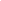 Call to order PledgesRoll callWelcome new members	!BirthdaysBirthdaysReportsMinutes from previous meetingTreasurer’s reportOld businessCorn maze field tripHorses and heroes packing demonstrationNew businessNewsletter highlightsCommittee Meetings/Updates-AmyCommunity serviceTack/ Pavilion clean for MSUparty planningChristmas party?  Officer electionsClub T-shirts/Jacket Orders UpdatesAsk Amy Jar for Questions/Answers in back of room--> email AmyAny other new business?Adjournment